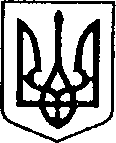 УКРАЇНАЧЕРНІГІВСЬКА ОБЛАСТЬН І Ж И Н С Ь К А    М І С Ь К А    Р А Д АВ И К О Н А В Ч И Й    К О М І Т Е ТР І Ш Е Н Н Явід _____________20___р.		м. Ніжин				№ _____Про розгляд матеріалівкомісії з питань захисту прав дитини	Відповідно до статей 34, 51, 52, 53, 59, 73 Закону України «Про місцеве самоврядування в Україні», Регламенту виконавчого комітету Ніжинської міської ради VIII скликання, затвердженого рішенням Ніжинської міської ради Чернігівської області від 24 грудня 2020 року № 27-4/2020, протоколу засідання комісії з питань захисту прав дитини 18.05.2021 р. та розглянувши заяви громадян, виконавчий комітет міської ради вирішив:На підставі статей 176, 177 Сімейного кодексу України, статей 17, 18 Закону України «Про охорону дитинства», статті 12 Закону України «Про основи соціального захисту бездомних осіб і безпритульних дітей», статті 32 Цивільного кодексу України дозволити:….. подарувати ………… ½ частку будинку № …….. по вулиці ……….. в місті Ніжині, що належить йому згідно зі свідоцтвом про право власності на нерухоме майно ……….., в якій на реєстраційному обліку перебувають малолітні: ……….., …………. р.н., ……………, ………….. р.н. При цьому права та інтереси дітей не будуть порушені, оскільки місце їх реєстрації не зміниться.……………… та ……….. дати згоду неповнолітній дитині ………………, ……….. р.н., на укладання та підписання договору купівлі-продажу, за яким неповнолітній купує квартиру №…….. в будинку № …….., корпус №…… по вулиці …………у місті Ніжині.Неповнолітній дитині ……………, ………. р.н., який буде діяти за нотаріально посвідченою згодою батьків, ……………….. та ……………, на укладання та підписання договору купівлі-продажу, за яким неповнолітній купує квартиру № ……….. в будинку № …………….., корпус №………. по вулиці ……….. у місті …………..………… подарувати ………….. ½ частку будинку № ……….. по вулиці ………….. в місті ……….., що належить їй на підставі рішення суду ……………., в якому на реєстраційному обліку перебуває неповнолітній ……………, …………… р.н.. При цьому права та інтереси дитини не будуть порушені, оскільки місце її реєстрації не зміниться.…………… та ……………… купити на ім’я малолітньої дитини ………., …………… р.н., 1/2 частину житлового будинку №………. по вулиці ….. в місті Ніжині та підписати договір купівлі-продажу.………… та …………. купити на ім’я малолітньої дитини …………, ………….. р.н., 1/2 частину житлового будинку №………. по вулиці ………… в місті Ніжині та підписати договір купівлі-продажу.………….. та ……………… купити на ім’я малолітньої дитини ………….., …………… р.н., 1/2 частину квартири № ………. в житловому будинку №……… по вулиці ………. в місті …….. та підписати договір купівлі-продажу.…………. та …………… прийняти в дар на ім’я малолітньої дитини …………., ……….. р.н., від батька 1/3  частину житлового будинок №……… по вулиці …………в місті Ніжині та підписати договір дарування.……. та ……….. продати від імені малолітньої дитини …………, …….. р.н., ½ частину квартири № ………. в будинку №……….. по вулиці ………..в  місті Ніжині та підписати купівлі-продажу.…………. подарувати …………. житловий будинок № ………….. по вулиці ………….. в місті Ніжині, що належить їй згідно з договором купівлі-продажу серія та номер:………., виданий ……………р., в якому на реєстраційному обліку перебувають малолітні діти: …………., ……….. р.н., ……….., ………… р.н., та земельну ділянку, розташовану за адресою:Чернігівська область, місто Ніжин, вулиця ……., № ………….. При цьому права та інтереси малолітніх дітей не будуть порушені, оскільки місце їх реєстрації не зміниться.……….., ……….. подарувати ……….. 2/3  частини квартири №………. у будинку № …… по вулиці ………… в місті Ніжині, що належить їм на підставі свідоцтва про право власності …………. та  в якій на реєстраційному обліку перебуває малолітня …………., ………… р.н.. При цьому права та інтереси дитини не будуть порушені, оскільки місце її реєстрації не зміниться.На підставі статей 157, 158 Сімейного кодексу України встановити дні побачень ………… з малолітнім сином ………., …………. р. н., забираючи хлопчика другої та четвертої п’ятниці о 16-00 год. та з обов’язковим поверненням дитини другої та четвертої неділі о 20-00 год. за місцем проживання матері, …………...3. На підставі статей 19, 164 Сімейного кодексу України затвердити висновок виконавчого комітету, як органу опіки та піклування, про те, що …………….. доцільно позбавити батьківських прав стосовно малолітньої доньки ………, ……… року народження.4. На підставі частин 1, 2 статті 35 Цивільного кодексу України  надати повну цивільну дієздатність неповнолітній …………., …………. р.н., мешканці міста Ніжина, вулиця …………, будинок № ………., яка записана матір’ю малолітньої ……….., ……….. р.н., що підтверджується свідоцтвом про народження серія .…. № …………., виданим ……….. року Ніжинським міськрайонним відділом державної реєстрації актів цивільного стану Північно-Східного міжрегіонального управління Міністерства юстиції (м. Суми).5. На підставі статті 161 Сімейного кодексу України, керуючись принципом 6 Декларації прав дитини визначити постійне місце проживання малолітньої дитини ………, ……….. р. н., з мамою, …………...6. На підставі пункту 5 статті 19 Сімейного кодексу України затвердити висновок виконавчого комітету Ніжинської міської ради, як органу опіки та піклування, щодо розв’язання спору між …………. та ………….. стосовно спору між батьками на визначення місця проживання малолітньої дитини ………….., ………….. р.н.7.Начальнику служби у справах дітей Рацин Н.Б. забезпечити оприлюднення даного рішення на офіційному сайті міської ради протягом 5 робочих днів з дня його прийняття.8.Контроль за виконанням рішення покласти на заступника міського голови з питань діяльності виконавчих органів ради Грозенко І.В..Головуючий на засіданні виконавчого комітетуНіжинської міської радиперший заступник міського голови з питань діяльності виконавчих органів ради                       Федір ВОВЧЕНКОПояснювальна запискадо проекту рішення «Про розгляд матеріалів комісії з питань захисту прав дитини»Відповідно до статей 34,42,51,52, 59, 73 Закону України «Про місцеве самоврядування в Україні», виконавчий комітет міської ради має право розглядати питання щодо правових засад захисту прав малолітніх (неповнолітніх) дітей.Проєкт рішення складається з чотирьох розділів:Розділ І. На підставі ст. ст. 243, 244 Сімейного кодексу України, ст.ст. 58, 61, 62, 63 Цивільного кодексу України, п.2.1, 2.2, 2.4, 3.1 Правил опіки та піклування виконавчий комітет, та згідно п.42 постанови Кабінету Міністрів України від 24.09.2008 р. № 866 «Питання діяльності органів опіки та піклування, пов’язаної із захистом прав дитини» виконавчий комітет, як орган опіки та піклування,призначає опіку (піклування) над дитиною яка має статус дитини-сироти, дитини, позбавленої батьківського піклування.Розділ ІІ. На підставі статей 19, 158 Сімейного кодексу України виконавчий комітет, як орган опіки та піклування, визначає способи участі у вихованні та спілкуванні з дитиною того з батьків, хто проживає окремо від неї.Розділ ІІІ. На підставі статті 19, статті 164 Сімейного кодексу України виконавчий комітет, як орган опіки та піклування надає висновок про те, що батька (матір) доцільно (або недоцільно) позбавити батьківських прав стосовно малолітньої (неповнолітньої) дитини.Розділ ІV. На підставі частин 1, 2 статті 35 Цивільного кодексу України, за письмовою згодою піклувальника, виконавчий комітет, як орган опіки та піклування, надає повну цивільну дієздатність неповнолітній дитині, яка записана матір’ю.Розділ V. На підставі статті 161 Сімейного кодексу України, керуючись принципом 6 Декларації прав дитини виконавчий комітет, як орган опіки та піклування, визначає постійне місце проживання дітей.Розділ VІ. На підставі статті 161 Сімейного кодексу України, керуючись принципом 6 Декларації прав дитини виконавчий комітет, як орган опіки та піклування, визначає постійне місце проживання дітей.Даний проект рішення містить інформацію, яка належить до конфіденційної та без згоди осіб, яких вона стосується, опублікуванню не підлягає відповідно до статті 32 Конституції України, статей 301, 302 Цивільного кодексу України, Закону України «Про доступ до публічної інформації» №2939-VIвід 13.01.2011р., «Про захист персональних даних» №2297-VIвід 01.06.2010 р. Проект рішення оприлюднений на сайті Ніжинської міської ради з 26.05.2021 р.Даний проект рішення потребує дострокового розгляду, оскільки рішення стосується соціально-правового захисту дітей.Враховуючи вищевикладене, проект рішення «Про розгляд матеріалів комісії з питань захисту прав дитини» може бути розглянутий на засіданні виконавчого комітету з позитивним вирішенням питання.Доповідати проект рішення «Про розгляд матеріалів комісії з питань захисту прав дитини» на засіданні виконавчого комітету Ніжинської міської ради буде начальник служби у справах дітей Рацин Н.Б..Заступник міського головиз питань діяльностівиконавчих органів ради                                                          Ірина ГРОЗЕНКОВізують:Начальник служби у справах дітей                                        Наталія РАЦИНЗаступник міського головиз питань діяльності виконавчих органів ради                        Ірина ГРОЗЕНКОКеруючий справами                                                                  Валерій САЛОГУБНачальник відділу юридично-кадровогозабезпечення                                                                              В’ячеслав ЛЕГА